Принято на Ученом Совете
Северо-Кавказского
государственного института
искусств
Протокол № 9
от 05 июля 2016 г.Музыкальный кадетский корпус СКГИИ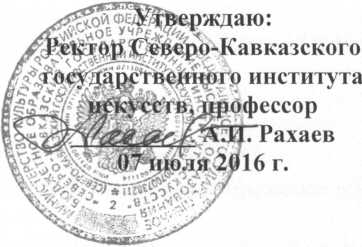 КБР                                                                                                                             г. НальчикПОЛОЖЕНИЕоб общем собрании работников Музыкального кадетского корпуса СКГИИОбщие положенияНастоящее положение разработано в соответствии с Федеральным законом от 29.12.2012 № 273-ФЗ "Об образовании в Российской Федерации", Положением о музыкальном кадетском корпусе Северо-Кавказского государственного института искусств и регламентирует деятельность Общего собрания работников Корпуса, являющегося одним из коллегиальных органов управления музыкального кадетского корпуса СКГИИ (далее- Учреждение).В своей деятельности Общее собрание работников Учреждения (далее - Общее собрание) руководствуется Конституцией Российской Федерации, Конвенцией ООН о правах ребенка, федеральным, региональным местным законодательством, актами органов местного самоуправления в области образования и социальной защиты, настоящим положением.Целью деятельности Общего собрания является общее руководство организацией в соответствии с учредительными, программными документами и локальными актами.Общее собрание работает в тесном контакте с администрацией и иными органами самоуправления Учреждения, в соответствии с действующим законодательством, подзаконными нормативными актами.Задачи Общего собранияДеятельность Общего собрания направлена на решение следующих задач:организация образовательного процесса на высоком качественном уровне;определение перспективных направлений функционирования и развития Учреждения;привлечение общественности к решению вопросов развития Учреждения;создание оптимальных условий для осуществления образовательного процесса, развивающей и досуговой деятельности;решение вопросов, связанных с развитием образовательной среды Учреждения;решение вопросов о необходимости регламентации локальными актами отдельных аспектов деятельности Учреждения;помощь администрации в разработке локальных актов Учреждения;разрешение проблемных (конфликтных) ситуаций с участниками образовательного процесса в пределах своей компетенции;внесение предложений по вопросам охраны и безопасности условий образовательного процесса и трудовой деятельности, охраны жизни и здоровья обучающихся и работников Учреждения;принятие мер по защите чести, достоинства и профессиональной репутации работников Учреждения, предупреждение противоправного вмешательства в их трудовую деятельность;внесение предложений по формированию фонда оплаты труда, порядка стимулирования труда работников Учреждения;внесение предложений, но порядку и условиям предоставления социальных гарантий и льгот обучающимся и работникам в пределах компетенции Учреждения;внесение предложений о поощрении работников Учреждения;направление ходатайств, писем в различные административные органы, общественные организации и др. по вопросам, относящимся к оптимизации деятельности Учреждения и повышения качества оказываемых образовательных услуг. Компетенция Общего собранияВ компетенцию Общего собрания входит:проведение работы по привлечению дополнительных финансовых и материально-технических ресурсов, установление порядка их использования;внесение предложений об организации сотрудничества Учреждения с другими образовательными и иными организациями социальной сферы, в том числе при реализации образовательных программ Учреждения и организации воспитательного процесса, досуговой деятельности;представление интересов учреждения в органах власти, других организациях и учреждениях;рассмотрение документов контрольно-надзорных органов о проверке деятельности Учреждения;заслушивание публичного доклада руководителя Учреждения, его обсуждение;принятие локальных актов Учреждения согласно Уставу, включая Правила внутреннего трудового распорядка организации; Кодекс профессиональной этики педагогических работников Учреждения;участие в разработке положений Коллективного договора.Организация деятельности Общего собранияВ состав Общего собрания входят все работники Учреждения.На заседания Общего собрания могут быть приглашены представители Учредителя, общественных организаций, органов муниципального и государственного управления. Лица, приглашенные на собрание, пользуются правом совещательного голоса, могут вносить предложения и заявления, участвовать в обсуждении вопросов, находящихся в их компетенции.Руководство Общим собранием осуществляет Председатель, которым по должности является руководитель организации. Ведение протоколов Общего собрания осуществляется секретарем, который избирается на первом заседании Общего собрания сроком на один календарный год. Председатель и секретарь Общего собрания выполняют свои обязанности на общественных началах.Председатель Общего собрания:организует деятельность Общего собрания;информирует членов общего собрания о предстоящем заседании не менее чем за 3 дня;организует подготовку и проведение заседания дней до его проведенияопределяет повестку дня;контролирует выполнение решений.Общее собрание Учреждения собирается его Председателем по мере необходимости, но не реже двух раз в год.   4.5.  Деятельность совета Учреждения осуществляется по принятому на учебный год плану.   4.6. Общее собрание считается правомочным, если на нем присутствует не менее 50% членов трудового коллектива Учреждения.   4.7. Решения Общего собрания принимаются открытым голосованием.   4.8. Решения Общего собрания:считаются принятыми, если за них проголосовало не менее 2/3 присутствующих;являются правомочными, если на заседании присутствовало не менее 2/3 членов совета;после принятия носят рекомендательный характер, а после утверждения руководителем учреждения становятся обязательными для исполнения;доводятся до всего трудового коллектива учреждения не позднее, чем в течение 5 дней после прошедшего заседания.Ответственность Общего собранияОбщее собрание несет ответственность:за выполнение, выполнение не в полном объеме или невыполнение закрепленных за ним задач;соответствие принимаемых решений законодательству Российской Федерации, подзаконным нормативным правовым актам, Уставу Учреждения.за компетентность принимаемых решений.Делопроизводство Общего собранияЗаседания Общего собрания оформляются протоколом.В книге протоколов фиксируются:дата проведения;количественное присутствие (отсутствие) членов трудового коллектива;приглашенные (ФИО, должность);повестка дня;выступающие лица;ход обсуждения вопросов;предложения, рекомендации и замечания членов трудового коллектива и приглашенных лиц;принятые решения.   6.3.  Протоколы подписываются председателем и секретарем Общего собрания.   6.4. Нумерация протоколов ведется от начала учебного года.   6.5. Книга протоколов Общего собрания нумеруется постранично, прошнуровывается, скрепляется подписью заведующего и печатью Учреждения.   6.6. Книга протоколов Общего собрания хранится в делах Учреждения и передается по акту (при смене руководителя, передаче в архив).7.  Заключительные положения     7.1. Изменения и дополнения в настоящее положение вносятся Общим собранием и принимаются на его заседании.      7.2. Положение действует до принятия нового положения, утвержденного на Общем собрании трудового коллектива в установленном порядке.